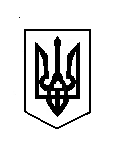 ВЕРБСЬКА СІЛЬСЬКА РАДАХХХVІІІ сесія VIIІ скликанняР І Ш Е Н Н Я 07 липня 2023 року									№ 1045Розглянувши заяву гр. Заремби Наталії Володимирівни, жительки с. Верба, вул. Церковна, 40, керуючись ст. 17, 22, 118 Земельного кодексу України, Закону України про внесення змін до деяких законодавчих актів України щодо вирішення питання колективної власності на землю, удосконалення правил землекористування у масивах земель сільськогосподарського призначення, запобігання рейдерству та стимулювання зрошення в Україні, Свідоцтво про право на спадщину за законом №1244 від 16.06.2023 року, пунктом 34 статті 26 Закону України „Про місцеве самоврядування в Україні” Вербська сільська радаВИРІШИЛА:Надати дозвіл гр. Зарембі Наталії Володимирівні на виготовлення технічної документації із землеустрою щодо встановлення (відновлення) меж земельної ділянки в натурі (на місцевості) відповідно до сертифікату на право на земельну частку (пай) серія РВ № 0103597 (в масиві № 12 ділянка № 14 – рілля та масив № 38 ділянка № 112 - кормові угіддя) для ведення особистого селянського господарства із земель колишнього КСП „Україна” на території Вербської сільської ради.Рекомендувати гр. Зарембі Наталії Володимирівні звернутись до суб’єкта господарювання, що є виконавцем робіт із землеустрою, згідно із законом, для виготовлення вказаної документації і подати її для розгляду і затвердження сільською радою.Контроль за виконанням цього рішення покласти на постійну комісію з питань земельних відносин, природокористування, планування території, будівництва, архітектури, охорони пам’яток, історичного середовища та благоустрою (голова комісії – Богдан СВІНТОЗЕЛЬСЬКИЙ) . Сільський голова					Каміла КОТВІНСЬКАПро надання дозволу на виготовлення технічної документації із землеустрою щодо встановлення (відновлення) меж земельної ділянки в натурі (на місцевості) гр. Зарембі Наталії Володимирівні